Business Document Notes:  Research ReportBusiness Document Notes:  Research ReportBusiness Document Notes:  Research Report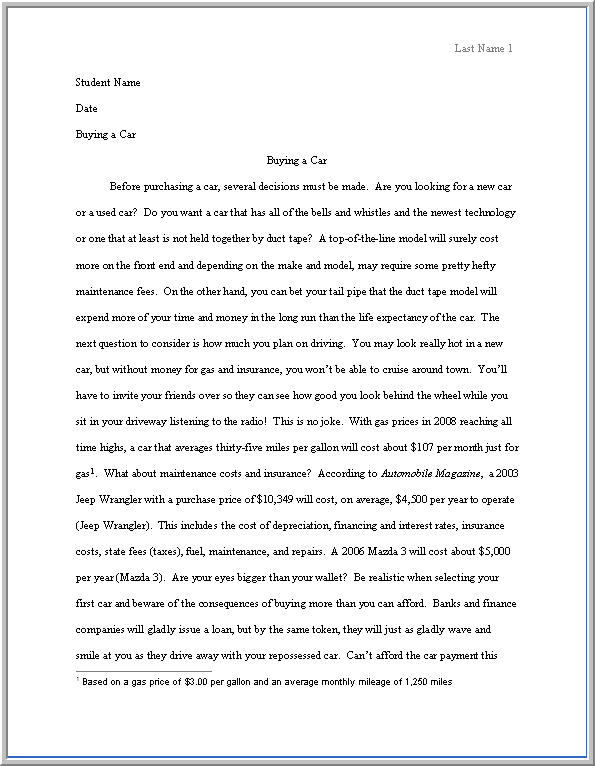 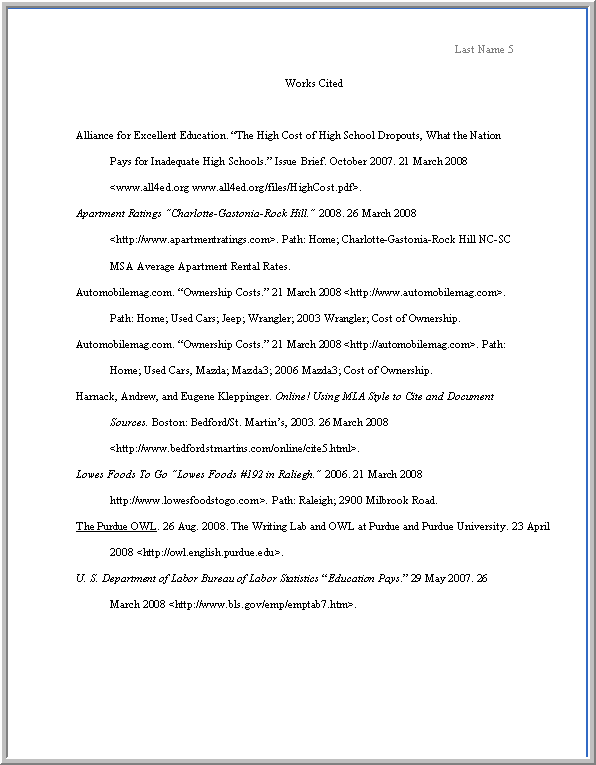 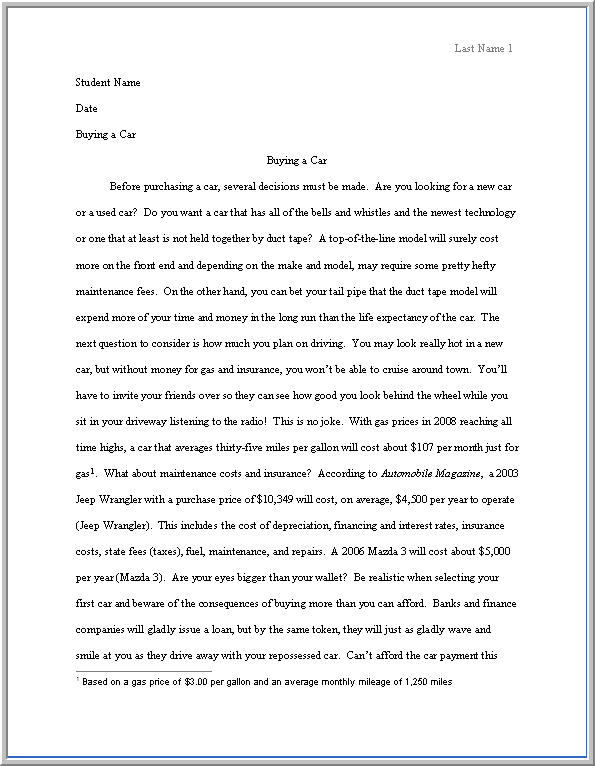 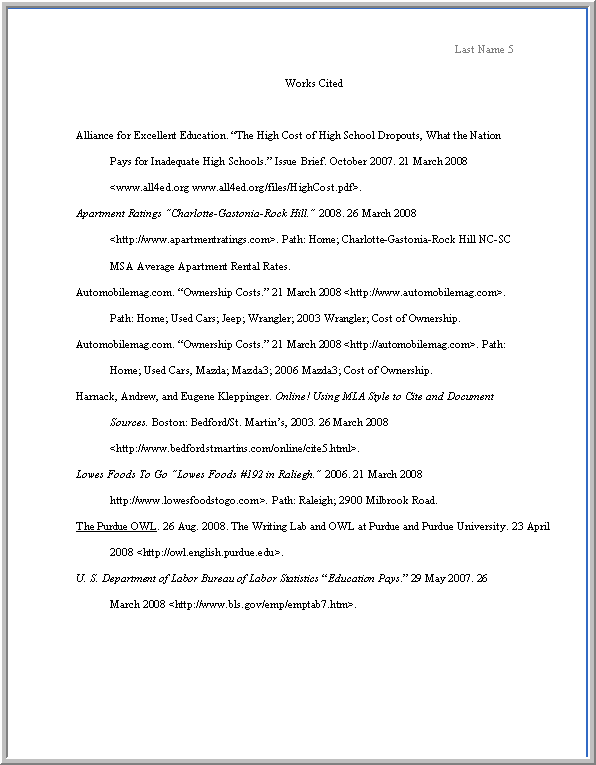 Description – What is it and Why is it used?Description – What is it and Why is it used?MarginsMarginsAll margins should be set to 1 inch  All margins should be set to 1 inch  Components (in order)Components (in order)Title page (optional)TitleHeaderBodyParenthetical citationsEndnotes/ FootnotesWorks citedNotes page